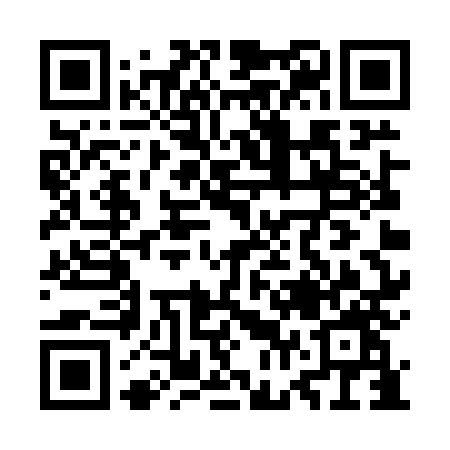 Prayer times for Cheorwon County, South KoreaMon 1 Apr 2024 - Tue 30 Apr 2024High Latitude Method: NonePrayer Calculation Method: Muslim World LeagueAsar Calculation Method: ShafiPrayer times provided by https://www.salahtimes.comDateDayFajrSunriseDhuhrAsrMaghribIsha1Mon4:466:1612:354:096:548:192Tue4:446:1412:344:096:558:203Wed4:426:1312:344:106:568:214Thu4:416:1112:344:106:578:225Fri4:396:1012:334:106:588:236Sat4:376:0812:334:106:598:247Sun4:366:0712:334:117:008:268Mon4:346:0512:334:117:008:279Tue4:326:0412:324:117:018:2810Wed4:306:0212:324:127:028:2911Thu4:296:0112:324:127:038:3012Fri4:276:0012:324:127:048:3113Sat4:255:5812:314:127:058:3314Sun4:235:5712:314:137:068:3415Mon4:225:5512:314:137:078:3516Tue4:205:5412:314:137:088:3617Wed4:185:5212:304:137:098:3718Thu4:165:5112:304:137:108:3919Fri4:155:5012:304:147:118:4020Sat4:135:4812:304:147:128:4121Sun4:115:4712:294:147:138:4222Mon4:105:4612:294:147:138:4423Tue4:085:4412:294:147:148:4524Wed4:065:4312:294:157:158:4625Thu4:055:4212:294:157:168:4826Fri4:035:4012:294:157:178:4927Sat4:015:3912:284:157:188:5028Sun4:005:3812:284:157:198:5129Mon3:585:3712:284:167:208:5330Tue3:575:3612:284:167:218:54